CRITÉRIOS CLASSIFICAÇÃO GERAL:a) Nº de pontos, b) Confronto direto, c) Nº de Vitórias, d) Saldo de gols, e) Gols sofridos, f) Gols marcados, g) Critério disciplinar h) Sorteio. 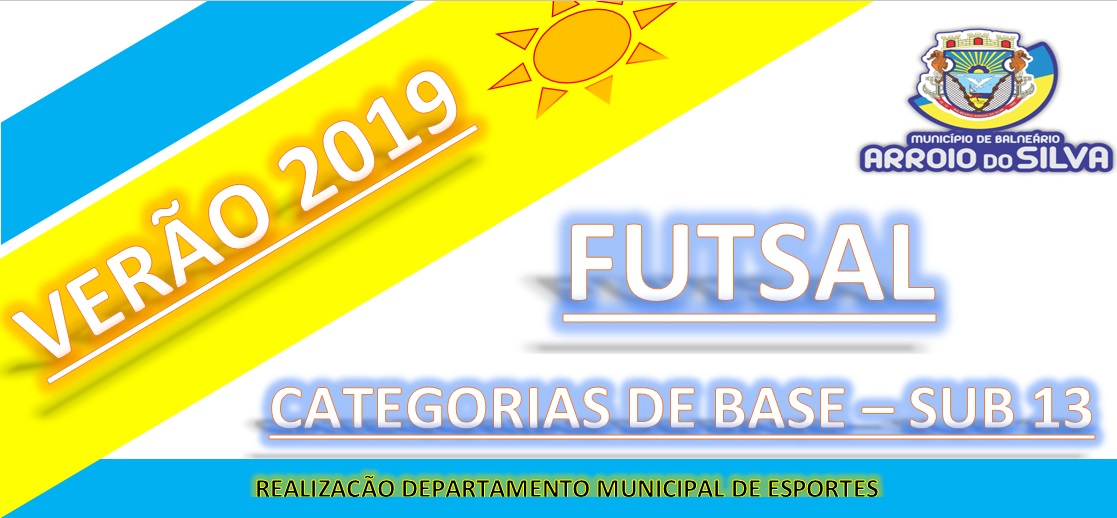 DEPARTAMENTO MUNICIPAL DE ESPORTESTABELA DE CLASSIFICAÇÃO CHAVES  1ª FASE DEPARTAMENTO MUNICIPAL DE ESPORTESDEPARTAMENTO MUNICIPAL DE ESPORTESTABELA DE CLASSIFICAÇÃO GERAL 1ª FASETABELA DE CLASSIFICAÇÃO GERAL 1ª FASETABELA DE CLASSIFICAÇÃO GERAL 1ª FASETABELA DE CLASSIFICAÇÃO GERAL 1ª FASETABELA DE CLASSIFICAÇÃO GERAL 1ª FASETABELA DE CLASSIFICAÇÃO GERAL 1ª FASETABELA DE CLASSIFICAÇÃO GERAL 1ª FASEDEPARTAMENTO MUNICIPAL DE ESPORTESDEPARTAMENTO MUNICIPAL DE ESPORTESDEPARTAMENTO MUNICIPAL DE ESPORTESCHAVE ÚNICACHAVE ÚNICAJOGOSJOGOSJOGOSJOGOSTPGPGCSGCLASSCHAVE ÚNICACHAVE ÚNICA1º2º3ºTPGPGCSGCLASSCEDRO CEDRO 0303060602041ºSEMENTINHAS/SKAY BOARD’SSEMENTINHAS/SKAY BOARD’S030000030406-022ºGRÊMIO FRONTEIRAGRÊMIO FRONTEIRA000003030507-023ºGRUPO MEDEIROSGRUPO MEDEIROS0300030505004º